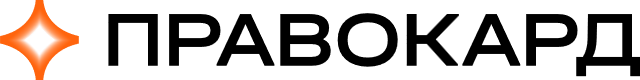 Добрый день! Команда компании ПРАВОКАРД ежедневно проводит вебинары по вопросам частичной мобилизации, участие принимают от 20 до 600 человек. Мы собрали статистику и подготовили ответы на самые частые вопросы, которые задают нашим юристам. Представляем ответы на самые актуальные вопросы по частичной мобилизации. Задать вопрос и получить комментарии по своей ситуации вы можете на нашем вебинаре pravocard.ru/mobilizationКАК ВРУЧАЕТСЯ ПОВЕСТКА? МОГУТ ЛИ ПОВЕСТКУ ОСТАВИТЬ В ПОЧТОВОМ ЯЩИКЕ?Граждане, подлежащие призыву на военную службу, обязаны получать повестки военного комиссариата под расписку. Другие формы вручения, в том числе, оставление повестки в почтовом ящике, не предусмотрены.КТО ВПРАВЕ ВРУЧАТЬ ПОВЕСТКУ?Повестки вручаются гражданам:работниками военного комиссариата или по месту работы (учебы) гражданина руководителями;другими ответственными за военно-учетную работу должностными лицами (работниками) организаций. В случае невозможности вручения повесток гражданам, подлежащим призыву на военную службу, указанными работниками, руководителями или должностными лицами обеспечение их прибытия на мероприятия, связанные с призывом на военную службу, возлагается на соответствующие органы внутренних дел на основании соответствующего письменного обращения военного комиссариата.КАК БЫТЬ, ЕСЛИ ПОЛУЧИЛ ПОВЕСТКУ, НО СЕЙЧАС БОЛЕЮ И НЕТ ВОЗМОЖНОСТИ ЯВИТЬСЯ В ВОЕНКОМАТ?Уважительными причинами неявки гражданина по повестке военного комиссариата при условии документального подтверждения причины неявки является заболевание или увечье гражданина, связанные с утратой трудоспособности.ЧТО ТАКОЕ БРОНЬ И КАК ЕЕ ПОЛУЧИТЬ?Бронь – это возможность компании бронировать своих сотрудников, чтобы их не призвали. Бронирование необходимо для обеспечения на случай мобилизации бесперебойной работы организаций (государственных, муниципальных, частных). Для этого каждая организация составляет список своих работников, которые подлежат бронированию с указанием ФИО и должностей. Такой список подлежит согласованию с военным комиссариатом.МОЖНО ЛИ ПОЛУЧИТЬ ОТСРОЧКУ ПО КРЕДИТАМ НА ВРЕМЯ МОБИЛИЗАЦИИ В АРМИЮ?Да, граждане мобилизованные в соответствии с Указом Президента, могут обратиться за отсрочкой по платежам или уменьшением их размера по кредитам и займам на период мобилизации. Обратиться за реструктуризацией кредитов мобилизованных лиц могут и их близкие родственники (супруги, родители, дети, усыновители, братья, сестры, дедушки, бабушки, внуки).ПРИОСТАНАВЛИВАЕТСЯ ЛИ СРОЧНЫЙ ДОГОВОР В СЛУЧАЕ МОБИЛИЗАЦИИ?Согласно Постановлению правительства от 22.09.2022 № 1677, в целях обеспечения социально-трудовых гарантий действие трудовых договоров (контрактов), заключенных с гражданами, призванными на военную службу по мобилизации, приостанавливается. Это правило относится и к срочным трудовым договорам.  ЧТО БУДЕТ С РАБОЧИМ МЕСТОМ МОБИЛИЗОВАННОГО СОТРУДНИКА?Все работники, призванные согласно приказу о частичной мобилизации с 21 сентября 2022 г., могут вернуться на рабочее место на прежних условиях. На время приостановки трудового договора работодатель может заключать срочные трудовые договоры и принимать на работу временных сотрудников.КАК СПЕЦИАЛИСТОВ ПРОХОДЯТ ГРАЖДАНЕ ПРИ МЕДИЦИНСКОМ ОСВИДЕТЕЛЬСТВОВАНИИ?Граждане при постановке на воинский учет, призыве на военную службу или поступлении на военную службу по контракту, поступлении в мобилизационный людской резерв, поступлении в военные профессиональные образовательные организации, призыве на военные сборы, прохождении альтернативной гражданской службы, проходят медицинское освидетельствование следующими врачами-специалистами: терапевтом;хирургом;невропатологом;психиатром;окулистом;оториноларингологом;стоматологом;и в случае необходимости - врачами других специальностей. Спасибо, что доверяете экспертам ПРАВОКАРД.КУПИТЬ ВЕБИНАР